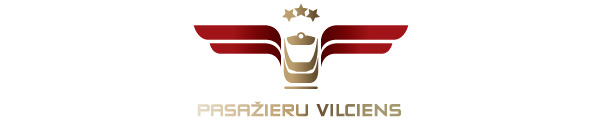 2018. gada 20. decembrīInformācija plašsaziņas līdzekļiemNo 2019. gada 1. janvāra mainīsies vilciena-autobusa vienotās biļetes cenaNo 2019. gada 1. janvāra atsevišķos vietējās nozīmes maršrutu autobusu posmos mainās minimālā braukšanas maksa, līdz ar to palielināsies arī maksa par vienoto biļeti vilcienam un autobusam Tukumā un Aizkrauklē.Turpmāk, pērkot vienoto biļeti vilcienam un autobusam, piemaksa vilciena biļetei par braucienu ar autobusu uz/no Tukums-1 stacijas 27 maršrutos Tukumā būs 0,55 eiro, savukārt piemaksa par braucienu ar autobusu no Aizkraukles stacijas uz Aizkraukles autoostu un atpakaļ būs 0,40 eiro. Saskaņā ar viena brauciena maksas izmaiņām tiks aprēķinātas arī abonementa biļešu cenas.Tāpat kā līdz šim, arī turpmāk vienoto biļeti braucienam vilcienā un autobusā iegādāties būs izdevīgāk nekā katram transportlīdzeklim un maršrutam atsevišķi. Vilciena biļešu cenas 2019. gadā paliks nemainīgas.Par PVUzņēmums ir dibināts 2001. gada 2. novembrī. Akciju sabiedrība Pasažieru vilciens ir vienīgais iekšzemes sabiedriskā transporta pakalpojumu sniedzējs, kas pārvadā pasažierus pa dzelzceļu visā Latvijas teritorijā. AS Pasažieru vilciens ir patstāvīgs valsts īpašumā esošs uzņēmums. Eirobarometrs 2018. gada iedzīvotāju aptauja liecina, ka Pasažieru vilciens precizitāte un uzticamība ir augstākā Eiropā. Papildu informācijai:Agnese LīcīteAS „Pasažieru vilciens”Sabiedrisko attiecību daļas galvenā sabiedrisko attiecību speciālisteTālr: 29467009E-pasts: agnese.licite@pv.lv